Программа регионального семинара "Ранняя профориентация как средство социализации дошкольников"Программа регионального семинара "Ранняя профориентация как средство социализации дошкольников"Программа регионального семинара "Ранняя профориентация как средство социализации дошкольников"Программа регионального семинара "Ранняя профориентация как средство социализации дошкольников"11.30.-12.00.Сюжетно-ролевая игра «Скорая помощь»Пухова Ольга Александровна, Ахтырченко Ольга Владимировна, воспитатели МБДОУ «Детский сад №63»Пухова Ольга Александровна, Ахтырченко Ольга Владимировна, воспитатели МБДОУ «Детский сад №63»ГАУ ДПО «Саратовский институт развития образования»Саратовское областное отделение общественной организации «Педагогическое общество России»Областной методический центр по профориентационной работеКОМИТЕТ ПО ОБРАЗОВАНИЮ И МОЛОДЕЖНОЙ ПОЛИТИКЕАДМИНИСТРАЦИЯ  ЭНГЕЛЬССКОГО МУНИЦИПАЛЬНОГО  РАЙОНАМУНИЦИПАЛЬНОЕ БЮДЖЕТНОЕ ОБРАЗОВАТЕЛЬНОЕ УЧРЕЖДЕНИЕ ДОПОЛНИТЕЛЬНОГО ОБРАЗОВАНИЯ«МЕТОДИЧЕСКИЙ ЦЕНТР РАЗВИТИЯ ОБРАЗОВАНИЯ»ЭНГЕЛЬССКОГО МУНИЦИПАЛЬНОГО РАЙОНА САРАТОВСКОЙ ОБЛАСТИМУНИЦИПАЛЬНОЕ АВТОНОМНОЕ ДОШКОЛЬНОЕ ОБРАЗОВАТЕЛЬНОЕ УЧРЕЖДЕНИЕ «ДЕТСКИЙ САД №35»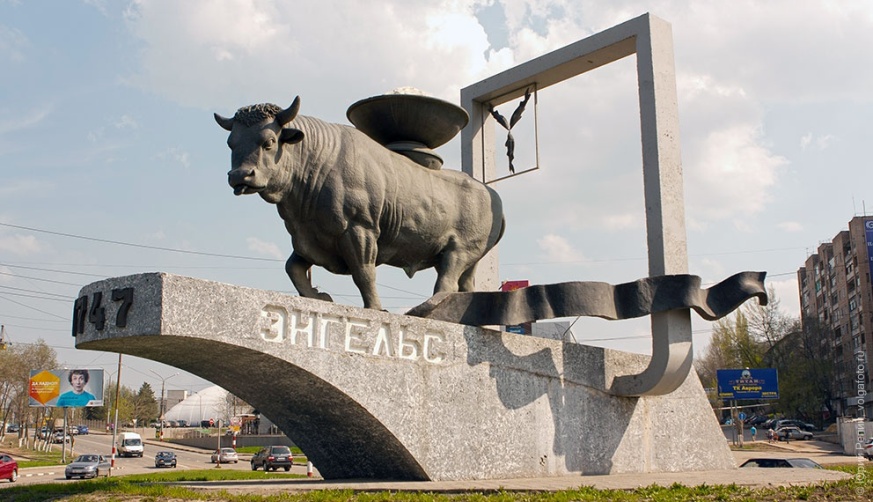 Областной семинар " Ранняя профориентация как средство социализации дошкольников"22 сентября 2017 года11.30.-12.00.Сюжетно-ролевая игра «Служба спасения»Федорова Наталья Владимировна, воспитатель МАДОУ «ЦРР-детский сад №33»Федорова Наталья Владимировна, воспитатель МАДОУ «ЦРР-детский сад №33»ГАУ ДПО «Саратовский институт развития образования»Саратовское областное отделение общественной организации «Педагогическое общество России»Областной методический центр по профориентационной работеКОМИТЕТ ПО ОБРАЗОВАНИЮ И МОЛОДЕЖНОЙ ПОЛИТИКЕАДМИНИСТРАЦИЯ  ЭНГЕЛЬССКОГО МУНИЦИПАЛЬНОГО  РАЙОНАМУНИЦИПАЛЬНОЕ БЮДЖЕТНОЕ ОБРАЗОВАТЕЛЬНОЕ УЧРЕЖДЕНИЕ ДОПОЛНИТЕЛЬНОГО ОБРАЗОВАНИЯ«МЕТОДИЧЕСКИЙ ЦЕНТР РАЗВИТИЯ ОБРАЗОВАНИЯ»ЭНГЕЛЬССКОГО МУНИЦИПАЛЬНОГО РАЙОНА САРАТОВСКОЙ ОБЛАСТИМУНИЦИПАЛЬНОЕ АВТОНОМНОЕ ДОШКОЛЬНОЕ ОБРАЗОВАТЕЛЬНОЕ УЧРЕЖДЕНИЕ «ДЕТСКИЙ САД №35»Областной семинар " Ранняя профориентация как средство социализации дошкольников"22 сентября 2017 года12.00.-13.30.Выступления по теме семинараВыступления по теме семинараВыступления по теме семинараВыступления по теме семинараГАУ ДПО «Саратовский институт развития образования»Саратовское областное отделение общественной организации «Педагогическое общество России»Областной методический центр по профориентационной работеКОМИТЕТ ПО ОБРАЗОВАНИЮ И МОЛОДЕЖНОЙ ПОЛИТИКЕАДМИНИСТРАЦИЯ  ЭНГЕЛЬССКОГО МУНИЦИПАЛЬНОГО  РАЙОНАМУНИЦИПАЛЬНОЕ БЮДЖЕТНОЕ ОБРАЗОВАТЕЛЬНОЕ УЧРЕЖДЕНИЕ ДОПОЛНИТЕЛЬНОГО ОБРАЗОВАНИЯ«МЕТОДИЧЕСКИЙ ЦЕНТР РАЗВИТИЯ ОБРАЗОВАНИЯ»ЭНГЕЛЬССКОГО МУНИЦИПАЛЬНОГО РАЙОНА САРАТОВСКОЙ ОБЛАСТИМУНИЦИПАЛЬНОЕ АВТОНОМНОЕ ДОШКОЛЬНОЕ ОБРАЗОВАТЕЛЬНОЕ УЧРЕЖДЕНИЕ «ДЕТСКИЙ САД №35»Областной семинар " Ранняя профориентация как средство социализации дошкольников"22 сентября 2017 года12.00-12.10Современные аспекты социализации детей дошкольного возрастаМузыкальный залПаринова Галина Константиновна, специалист областного  методического центра по профориентационной  работе, кандидат педагогических наукПаринова Галина Константиновна, специалист областного  методического центра по профориентационной  работе, кандидат педагогических наукГАУ ДПО «Саратовский институт развития образования»Саратовское областное отделение общественной организации «Педагогическое общество России»Областной методический центр по профориентационной работеКОМИТЕТ ПО ОБРАЗОВАНИЮ И МОЛОДЕЖНОЙ ПОЛИТИКЕАДМИНИСТРАЦИЯ  ЭНГЕЛЬССКОГО МУНИЦИПАЛЬНОГО  РАЙОНАМУНИЦИПАЛЬНОЕ БЮДЖЕТНОЕ ОБРАЗОВАТЕЛЬНОЕ УЧРЕЖДЕНИЕ ДОПОЛНИТЕЛЬНОГО ОБРАЗОВАНИЯ«МЕТОДИЧЕСКИЙ ЦЕНТР РАЗВИТИЯ ОБРАЗОВАНИЯ»ЭНГЕЛЬССКОГО МУНИЦИПАЛЬНОГО РАЙОНА САРАТОВСКОЙ ОБЛАСТИМУНИЦИПАЛЬНОЕ АВТОНОМНОЕ ДОШКОЛЬНОЕ ОБРАЗОВАТЕЛЬНОЕ УЧРЕЖДЕНИЕ «ДЕТСКИЙ САД №35»Областной семинар " Ранняя профориентация как средство социализации дошкольников"22 сентября 2017 года12.10-12.20Методическое сопровождение инновационной деятельности в ДОУМузыкальный залАль Зайат Елена Александровна, старший  воспитатель МАДОУ «Детский сад №35»Аль Зайат Елена Александровна, старший  воспитатель МАДОУ «Детский сад №35»ГАУ ДПО «Саратовский институт развития образования»Саратовское областное отделение общественной организации «Педагогическое общество России»Областной методический центр по профориентационной работеКОМИТЕТ ПО ОБРАЗОВАНИЮ И МОЛОДЕЖНОЙ ПОЛИТИКЕАДМИНИСТРАЦИЯ  ЭНГЕЛЬССКОГО МУНИЦИПАЛЬНОГО  РАЙОНАМУНИЦИПАЛЬНОЕ БЮДЖЕТНОЕ ОБРАЗОВАТЕЛЬНОЕ УЧРЕЖДЕНИЕ ДОПОЛНИТЕЛЬНОГО ОБРАЗОВАНИЯ«МЕТОДИЧЕСКИЙ ЦЕНТР РАЗВИТИЯ ОБРАЗОВАНИЯ»ЭНГЕЛЬССКОГО МУНИЦИПАЛЬНОГО РАЙОНА САРАТОВСКОЙ ОБЛАСТИМУНИЦИПАЛЬНОЕ АВТОНОМНОЕ ДОШКОЛЬНОЕ ОБРАЗОВАТЕЛЬНОЕ УЧРЕЖДЕНИЕ «ДЕТСКИЙ САД №35»Областной семинар " Ранняя профориентация как средство социализации дошкольников"22 сентября 2017 года12.20-12.25Презентация Программы по профориентации для дошкольников «Зову в профессию» Музыкальный залАкишина Марина Александровна, старший  воспитатель МАДОУ «Детский сад №35»Акишина Марина Александровна, старший  воспитатель МАДОУ «Детский сад №35»ГАУ ДПО «Саратовский институт развития образования»Саратовское областное отделение общественной организации «Педагогическое общество России»Областной методический центр по профориентационной работеКОМИТЕТ ПО ОБРАЗОВАНИЮ И МОЛОДЕЖНОЙ ПОЛИТИКЕАДМИНИСТРАЦИЯ  ЭНГЕЛЬССКОГО МУНИЦИПАЛЬНОГО  РАЙОНАМУНИЦИПАЛЬНОЕ БЮДЖЕТНОЕ ОБРАЗОВАТЕЛЬНОЕ УЧРЕЖДЕНИЕ ДОПОЛНИТЕЛЬНОГО ОБРАЗОВАНИЯ«МЕТОДИЧЕСКИЙ ЦЕНТР РАЗВИТИЯ ОБРАЗОВАНИЯ»ЭНГЕЛЬССКОГО МУНИЦИПАЛЬНОГО РАЙОНА САРАТОВСКОЙ ОБЛАСТИМУНИЦИПАЛЬНОЕ АВТОНОМНОЕ ДОШКОЛЬНОЕ ОБРАЗОВАТЕЛЬНОЕ УЧРЕЖДЕНИЕ «ДЕТСКИЙ САД №35»Областной семинар " Ранняя профориентация как средство социализации дошкольников"22 сентября 2017 года12.25-12.30Презентация образовательного проекта с воспитанниками средней группы «Есть такая профессия - Родину ащищать»Музыкальный залПанова Ольга Петровна, воспитатель МАДОУ «Детский сад №35»Панова Ольга Петровна, воспитатель МАДОУ «Детский сад №35»ГАУ ДПО «Саратовский институт развития образования»Саратовское областное отделение общественной организации «Педагогическое общество России»Областной методический центр по профориентационной работеКОМИТЕТ ПО ОБРАЗОВАНИЮ И МОЛОДЕЖНОЙ ПОЛИТИКЕАДМИНИСТРАЦИЯ  ЭНГЕЛЬССКОГО МУНИЦИПАЛЬНОГО  РАЙОНАМУНИЦИПАЛЬНОЕ БЮДЖЕТНОЕ ОБРАЗОВАТЕЛЬНОЕ УЧРЕЖДЕНИЕ ДОПОЛНИТЕЛЬНОГО ОБРАЗОВАНИЯ«МЕТОДИЧЕСКИЙ ЦЕНТР РАЗВИТИЯ ОБРАЗОВАНИЯ»ЭНГЕЛЬССКОГО МУНИЦИПАЛЬНОГО РАЙОНА САРАТОВСКОЙ ОБЛАСТИМУНИЦИПАЛЬНОЕ АВТОНОМНОЕ ДОШКОЛЬНОЕ ОБРАЗОВАТЕЛЬНОЕ УЧРЕЖДЕНИЕ «ДЕТСКИЙ САД №35»Областной семинар " Ранняя профориентация как средство социализации дошкольников"22 сентября 2017 года12.30-12.40Результаты деятельности региональной инновационной площадки «Педагогическая поддержка детей старшего дошкольного и младшего школьного возрастов в работе по ранней профориентации» в 2016-2017 учебном годуМузыкальный залМарчук Светлана Владимировна, старший методист кафедры ДИНО ГАУ ДПО «СОИРО»Марчук Светлана Владимировна, старший методист кафедры ДИНО ГАУ ДПО «СОИРО»ГАУ ДПО «Саратовский институт развития образования»Саратовское областное отделение общественной организации «Педагогическое общество России»Областной методический центр по профориентационной работеКОМИТЕТ ПО ОБРАЗОВАНИЮ И МОЛОДЕЖНОЙ ПОЛИТИКЕАДМИНИСТРАЦИЯ  ЭНГЕЛЬССКОГО МУНИЦИПАЛЬНОГО  РАЙОНАМУНИЦИПАЛЬНОЕ БЮДЖЕТНОЕ ОБРАЗОВАТЕЛЬНОЕ УЧРЕЖДЕНИЕ ДОПОЛНИТЕЛЬНОГО ОБРАЗОВАНИЯ«МЕТОДИЧЕСКИЙ ЦЕНТР РАЗВИТИЯ ОБРАЗОВАНИЯ»ЭНГЕЛЬССКОГО МУНИЦИПАЛЬНОГО РАЙОНА САРАТОВСКОЙ ОБЛАСТИМУНИЦИПАЛЬНОЕ АВТОНОМНОЕ ДОШКОЛЬНОЕ ОБРАЗОВАТЕЛЬНОЕ УЧРЕЖДЕНИЕ «ДЕТСКИЙ САД №35»Областной семинар " Ранняя профориентация как средство социализации дошкольников"22 сентября 2017 года12.40-13.00Практикум: «Проектирование и моделирование образовательной деятельности по профориентации в ДОУ»Музыкальный залБорсук Александра Викторовна, методист  МБОУ ДО «Методический центр»Борсук Александра Викторовна, методист  МБОУ ДО «Методический центр»ГАУ ДПО «Саратовский институт развития образования»Саратовское областное отделение общественной организации «Педагогическое общество России»Областной методический центр по профориентационной работеКОМИТЕТ ПО ОБРАЗОВАНИЮ И МОЛОДЕЖНОЙ ПОЛИТИКЕАДМИНИСТРАЦИЯ  ЭНГЕЛЬССКОГО МУНИЦИПАЛЬНОГО  РАЙОНАМУНИЦИПАЛЬНОЕ БЮДЖЕТНОЕ ОБРАЗОВАТЕЛЬНОЕ УЧРЕЖДЕНИЕ ДОПОЛНИТЕЛЬНОГО ОБРАЗОВАНИЯ«МЕТОДИЧЕСКИЙ ЦЕНТР РАЗВИТИЯ ОБРАЗОВАНИЯ»ЭНГЕЛЬССКОГО МУНИЦИПАЛЬНОГО РАЙОНА САРАТОВСКОЙ ОБЛАСТИМУНИЦИПАЛЬНОЕ АВТОНОМНОЕ ДОШКОЛЬНОЕ ОБРАЗОВАТЕЛЬНОЕ УЧРЕЖДЕНИЕ «ДЕТСКИЙ САД №35»Областной семинар " Ранняя профориентация как средство социализации дошкольников"22 сентября 2017 года13.00-13.30Награждение. Подведение итогов работы семинараМузыкальный залЦикунов Сергей Юрьевич, Заместитель председателя СОООО «Педагогическое общество России», начальник  областного  методического центра по профориентационной  работе, кандидат педагогических наукЦикунов Сергей Юрьевич, Заместитель председателя СОООО «Педагогическое общество России», начальник  областного  методического центра по профориентационной  работе, кандидат педагогических наукГАУ ДПО «Саратовский институт развития образования»Саратовское областное отделение общественной организации «Педагогическое общество России»Областной методический центр по профориентационной работеКОМИТЕТ ПО ОБРАЗОВАНИЮ И МОЛОДЕЖНОЙ ПОЛИТИКЕАДМИНИСТРАЦИЯ  ЭНГЕЛЬССКОГО МУНИЦИПАЛЬНОГО  РАЙОНАМУНИЦИПАЛЬНОЕ БЮДЖЕТНОЕ ОБРАЗОВАТЕЛЬНОЕ УЧРЕЖДЕНИЕ ДОПОЛНИТЕЛЬНОГО ОБРАЗОВАНИЯ«МЕТОДИЧЕСКИЙ ЦЕНТР РАЗВИТИЯ ОБРАЗОВАНИЯ»ЭНГЕЛЬССКОГО МУНИЦИПАЛЬНОГО РАЙОНА САРАТОВСКОЙ ОБЛАСТИМУНИЦИПАЛЬНОЕ АВТОНОМНОЕ ДОШКОЛЬНОЕ ОБРАЗОВАТЕЛЬНОЕ УЧРЕЖДЕНИЕ «ДЕТСКИЙ САД №35»Областной семинар " Ранняя профориентация как средство социализации дошкольников"22 сентября 2017 года